Your recent request for information is replicated below, together with our response.1. In the last 5 years (between 1st Jan 2019 to 5th February 2024), how many officers have been suspended on full pay pending criminal allegations/investigations?Between 1 Jan 2019 and 5 Feb 2024, 157 police officers have been suspended in respect of criminal allegations/ investigations. To clarify, there are no other suspensions as all officers are suspended on full pay - please refer to our Suspension from Duty SOP.2. Of those officers, how many have been suspended on full pay for one year or more?Of the 157 officers, 73 were/ have been suspended for more than one year.If you require any further assistance, please contact us quoting the reference above.You can request a review of this response within the next 40 working days by email or by letter (Information Management - FOI, Police Scotland, Clyde Gateway, 2 French Street, Dalmarnock, G40 4EH).  Requests must include the reason for your dissatisfaction.If you remain dissatisfied following our review response, you can appeal to the Office of the Scottish Information Commissioner (OSIC) within 6 months - online, by email or by letter (OSIC, Kinburn Castle, Doubledykes Road, St Andrews, KY16 9DS).Following an OSIC appeal, you can appeal to the Court of Session on a point of law only. This response will be added to our Disclosure Log in seven days' time.Every effort has been taken to ensure our response is as accessible as possible. If you require this response to be provided in an alternative format, please let us know.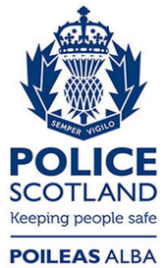 Freedom of Information ResponseOur reference:  FOI 24-0368Responded to:  xx April 2024